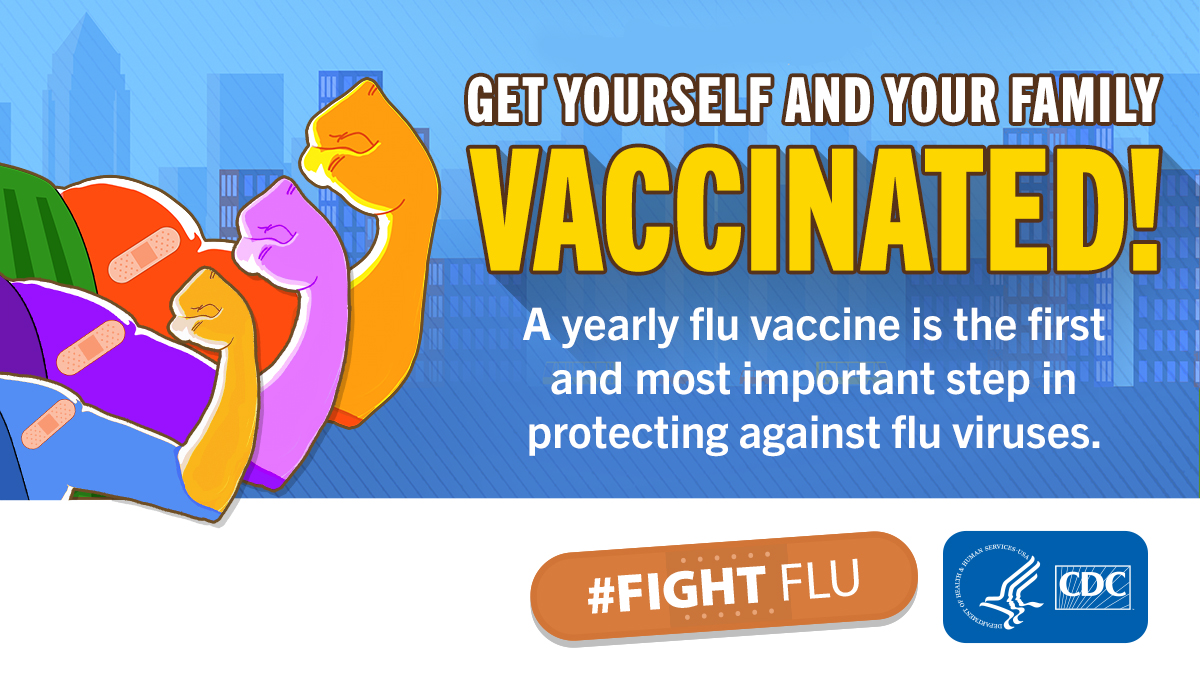   Location:  Date:  Time:   Flu, Pneumonia, Shingles and more available  We will verify your health insurance coverage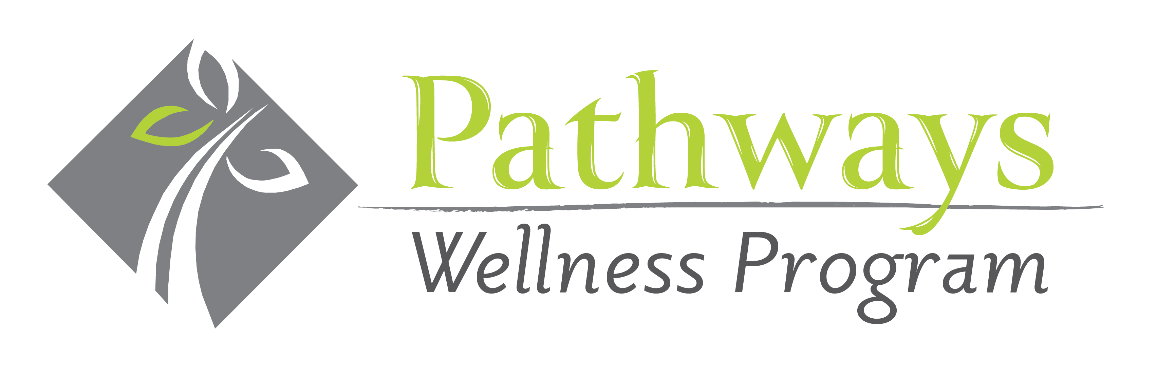 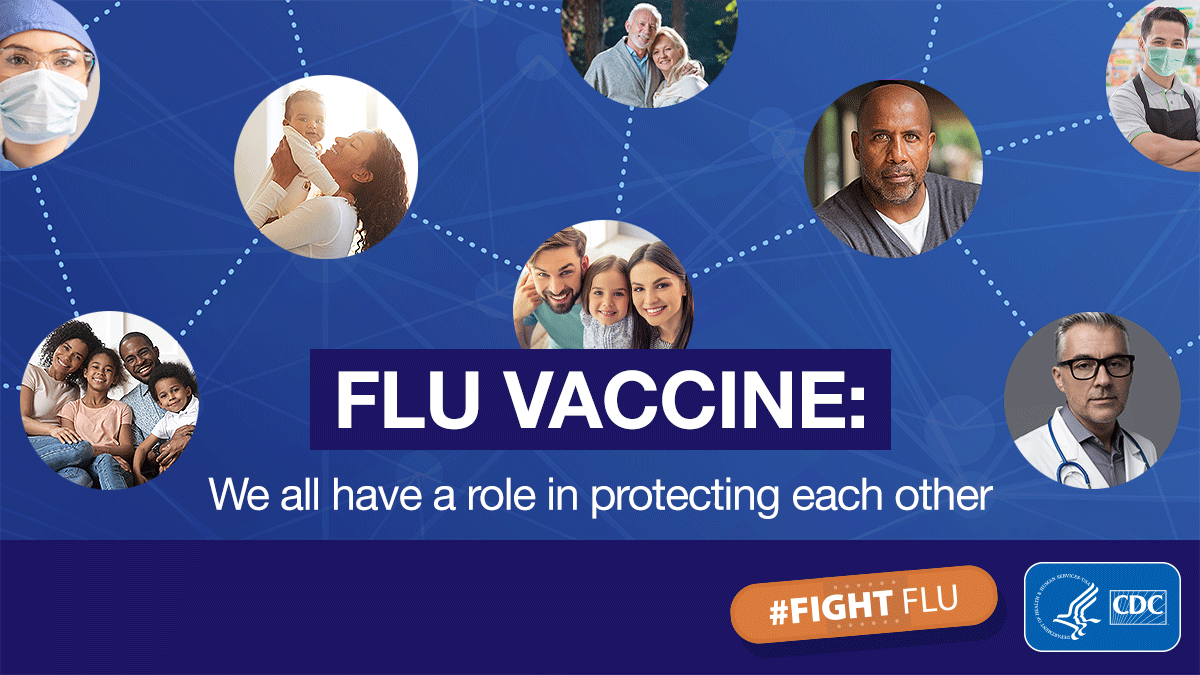   Location:  Date:  Time:   Flu, Pneumonia, Shingles and more available  We will verify your health insurance coverage